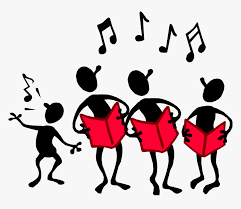 Ker je najbolj zabavno prav pri pevskem zboru, te vabimo da se nam pridružiš.Zbor je največja šolska aktivnost pri nas in je nepogrešljiv na večini šolskih prireditev. Še posebej pa radi nastopamo na revijah, božičnih in spomladanskih koncertih, dobrodelnih prireditvah in  nastopih v tujini v okviru Erazmzus+.Pevski zbori so zelo razširjena dejavnost na naši šoli. V glasbenih dejavnostih  v celotnem zavodu sodeluje več 20% vseh učencev naše šole.  Smo nepogrešljiva struktura, brez katerih ne mine skoraj noben dogodek naše šole, poleg tega pa redno sodelujemo tudi na drugih prireditvah v občini.Petje pri zboru ima več dobrih učinkov na ljudi.   Med izboljšavami glasbenih spretnosti se krepijo tudi druga področja.  Petje pozitivno vpliva na kognitivne sposobnosti učencev.  Ima pa tudi druge pozitivne učinke kot je izboljšava koncentracije, timsko delo, strpnost, sodelovanje,  solidarnost pri učenju, druženje…Vsak pevec je pomemben in ga za delo z zborom potrebujemo.Prijavi se!  Ne bo ti žal.Od oktobra naprej pa odjave več niso možne, saj drugače ni mogoče resno izvajati programa, ki si ga zastavimo.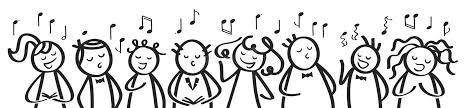 Prijavni podatki		Ime in priimek pevca oz. pevke_____________________________Razred in oddelek v šolskem letu 2024/2025______________________________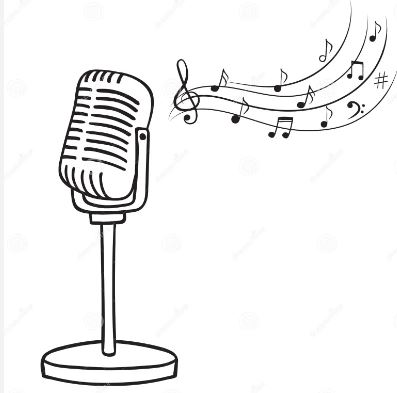 (Če oddelek ni znan samo razred)Zbor(v  šolskem letu 2024/2025)Cici OPZ (za učence in učenke 1. in 2. razreda)               OPZ (za učence in učenke 3. - 5. razreda)               DPZ (za fante 4. - 6. razreda. Izjemoma 3. razred)               MPZ (za učence in učenke 6. - 9. razreda)               ime in priimek starša________________________e-pošta starša___________________________podpis starša   ______________________